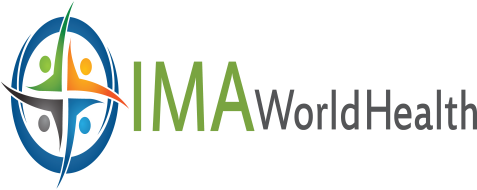 EXPRESSION OF INTEREST (EOI) – ANNUAL SUPPLIER PREQUALIFICATION (FY 2019/2020)IMA World Health invites expression of interest for supplier prequalification for the following supply categories (to be undertaken within Nairobi County). Existing and current vendors/service providers need to apply as well.Bidders are required to send their expression of interest via email (quoting the bid number and description on the email subject) supported by the following:At least 3 references supported by copies of orders or contracts.Audited accounts for the last 3 years for all categories except Category Ref. IMA/AJP/0016/2019 which requires certified-bank statements for the last one year.Copy of Business permit for the respective category Attach a copy of certificate of incorporation, PIN certificate and a Valid Tax Compliance certificateEvidence of certification as a reseller of a major IT Hardware/Software (For category IMA/AJP/0003/2019)The deadline is COB Friday, June 28, 2019. All responses should be send to afyajijiniquotations@imaworldhealth.org   For more information visit www.imaworldhealth.orgBid No:Goods/Services DescriptionIMA/AJP/0001/2019Provision of Taxi, and car hire services IMA/AJP/0002/2019Provision of  office stationery and general suppliesIMA/AJP/0003/2019Provision of  IT equipment (Laptops, Ipads, phones etc.) & Consumables e.g. Toners & Printer cartridges etc. IMA/AJP/0004/2019Supply of awards (branded trophies, plaques and medals)IMA/AJP/0005/2019Printing of branded promotional materials (T-shirts, bags etc.) IMA/AJP/0006/2019Printing and binding of documents (guidelines, registers, SOP’s etc.)IMA/AJP/0007/2019Provision of construction and refurbishment works (renovations, general repairs, fabrications, upholstery, plumbing, electrical, carpentry works, furnishing materials (blinds and curtains) etc.)IMA/AJP/0008/2019Provision of event management services ( e.g. Hire of Chairs, Tables, Tents,)IMA/AJP/0009/2019Provision of routine repairs and Maintenance of IT equipment e.g. Computers, ipads, printers, scanners. etc. and network repairs IMA/AJP/0010/2019Provision of medical and laboratory supplies (spirits, cotton wool, gloves, stethoscopes, digital weighing scales. Vital sign monitors, digital thermometer etc.)IMA/AJP/0011/2019Provision of Videography and Photography servicesIMA/AJP/0012/2019Consultancy services for: (a) technical writing, (b) editing and formatting (c) design of branded artworks (d)  Provision of Media Publicity services; NB: Both individuals and firms can apply to either of (a) through to (d)IMA/AJP/0013/2019Provision of courier services for medical laboratory samples within Nairobi and its environs.IMA/AJP/0014/2019Provision of Conference venuesIMA/AJP/0015/2019Provision of office cleaning servicesIMA/AJP/0016/2019Provision of Outside Catering Note that most sites are located in the informal settlements e.g. Mathare, Mukuru, Kangemi etc. IMA/AJP/0017/2019Provision of office furniture IMA/AJP/0018/2019Provision of Motor Vehicles repair and Routine ServiceIMA/AJP/0019/2019Provision of Motor Cycles repair and Routine ServiceIMA/AJP/0020/2019Supply of office drinking waterIMA/AJP/0021/2019Provision of Motor Vehicle Towing and Recovery ServicesIMA/AJP/0022/2019Provision of outsourced healthcare workers and its management. To serve at specified health facilities within Nairobi County.IMA/AJP/0023/2019Provision of outsourced payroll management ServicesIMA/AJP/0024/2019Provision of insurance Cover for General business e.g. Motor Insurance, Asset Insurance,etc (Insurance Companies ONLY)IMA/AJP/0025/2019Provision of  Medical Insurance & Group Life Cover (Insurance Companies ONLY)IMA/AJP/0026/2019Provision of leasing services for multifunctional photocopy and scanning machinesIMA/AJP/0027/2019Provision of installation and maintenance of security systems (access control systems, CCTV, etc.)IMA/AJP/0028/2019Repairs and maintenance of electrical equipment